LAOS – Luang Prabang – A Street Food Dinner at Night Market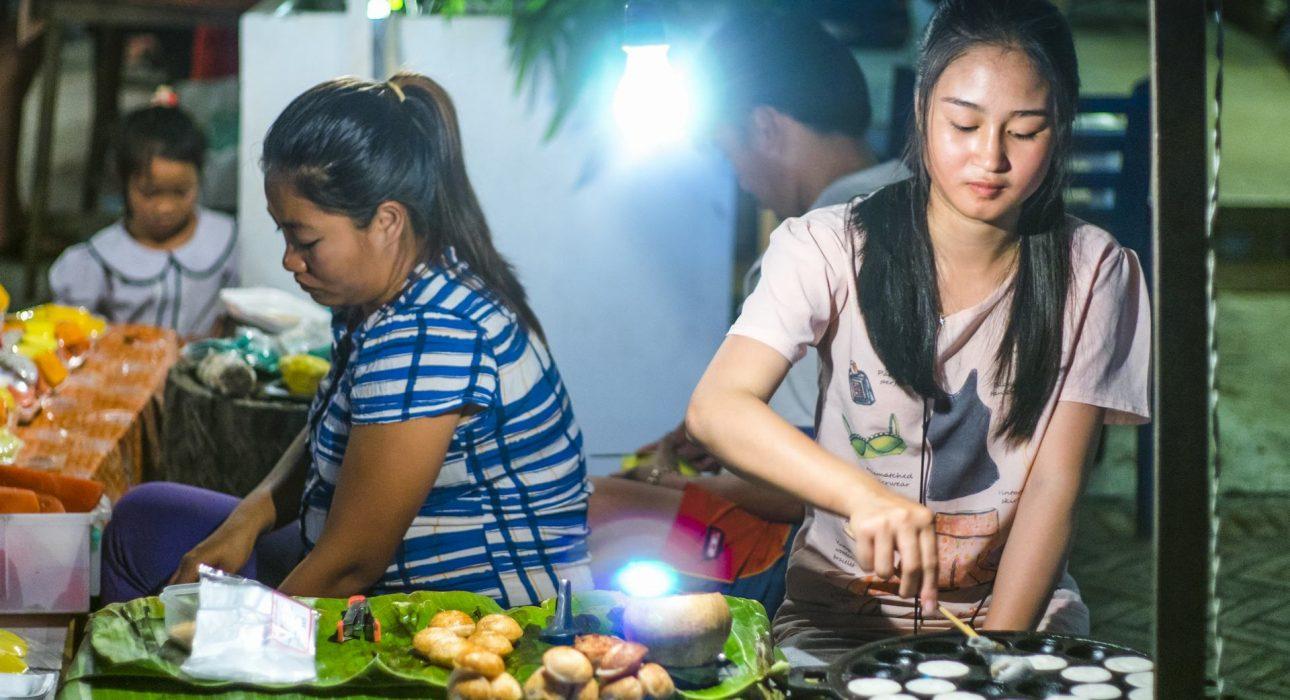 Over ViewThemeArt & Culture, Classic, GastronomyCountry - CityLaos - Luang PrabangMarket segmentGroups, Thematic LeisurePrice Level$$Max pax40 (possible to extend for specific requests)SeasonalityAll year roundArrival cityLuang PrabangDeparture cityLuang PrabangDescriptionThe Night Bazaar in Luang Prabang is very popular for handmade handicrafts from the ethnic minorities. The surrounding streets are also the perfect place to try some local Laotian food and wander through the several different food stalls set up along narrow alleys to take a pick of the typical dishes and sample some of the best food Laos has to offer.Can be combined withIncentiveLuang Prabang – Petanque game with localsSelling pointsTo have an opportunity to ‘’live like a local’’ and to try the typical local foodAn alternative to a classic dinner at restaurant immersing the travelers in the atmosphere of a Laotian marketIdeal to conclude a day of activity with a ‘wow’ momentTime And TransportationPhotos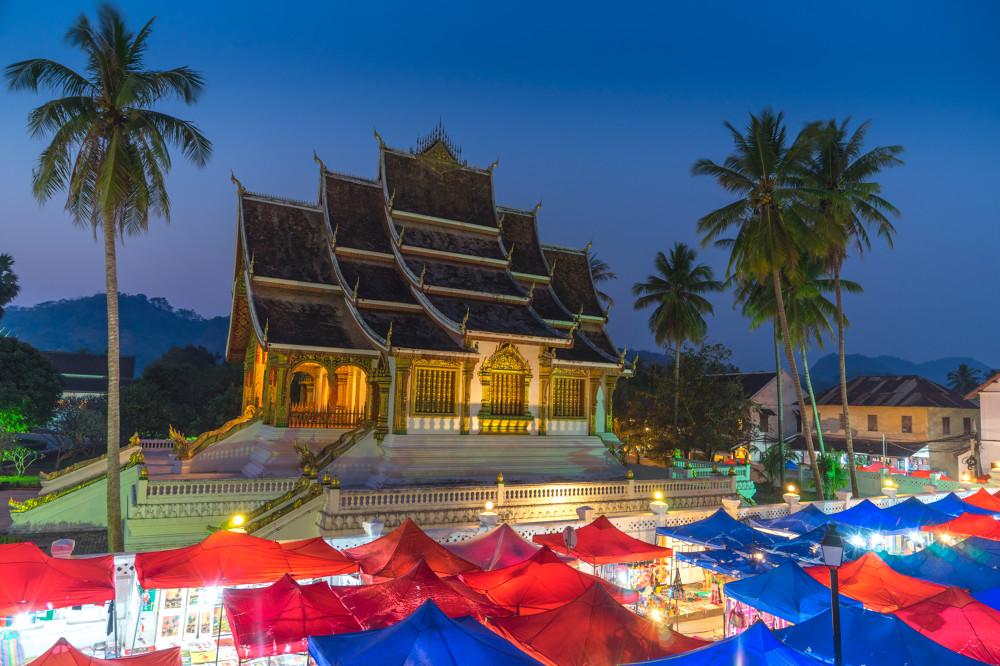 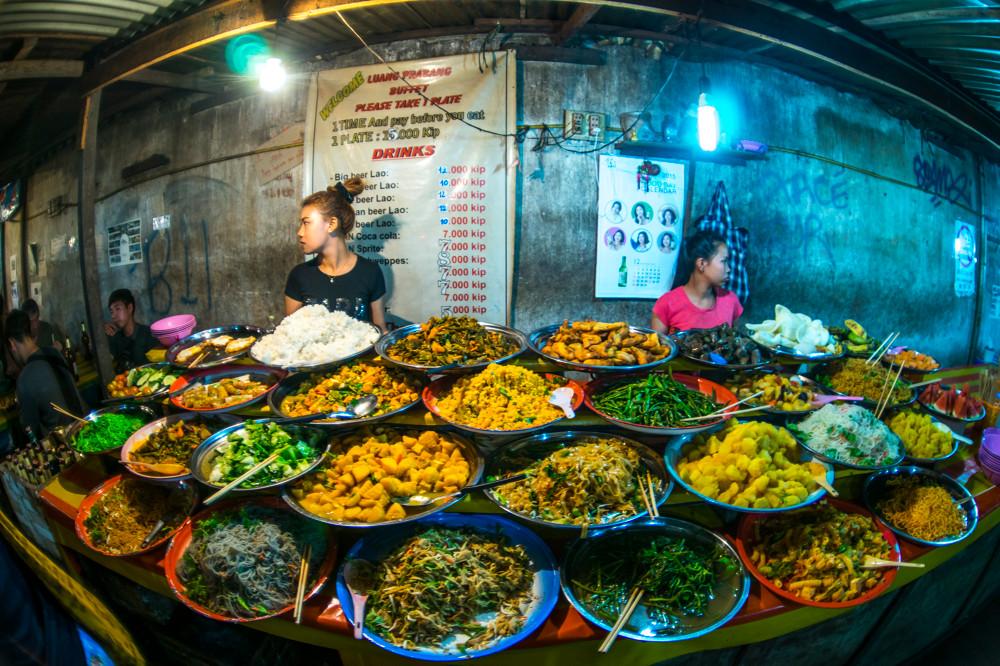 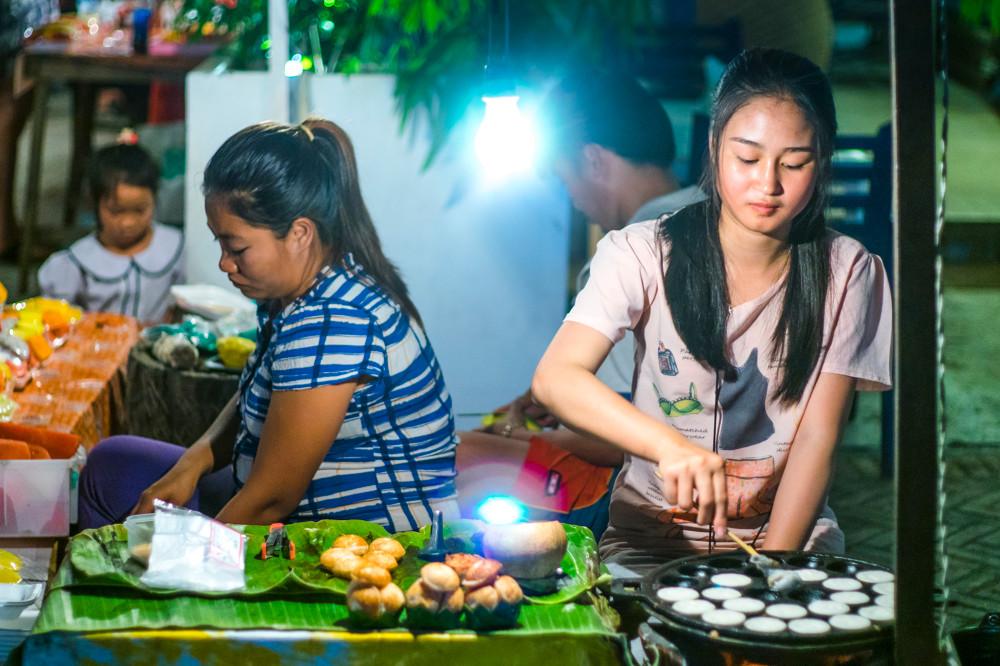 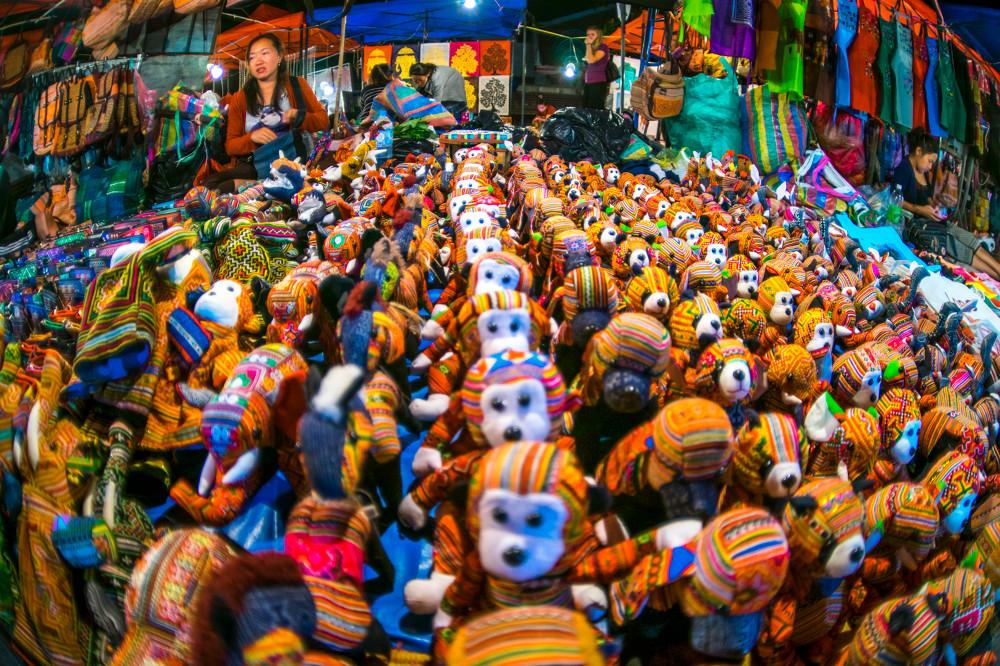 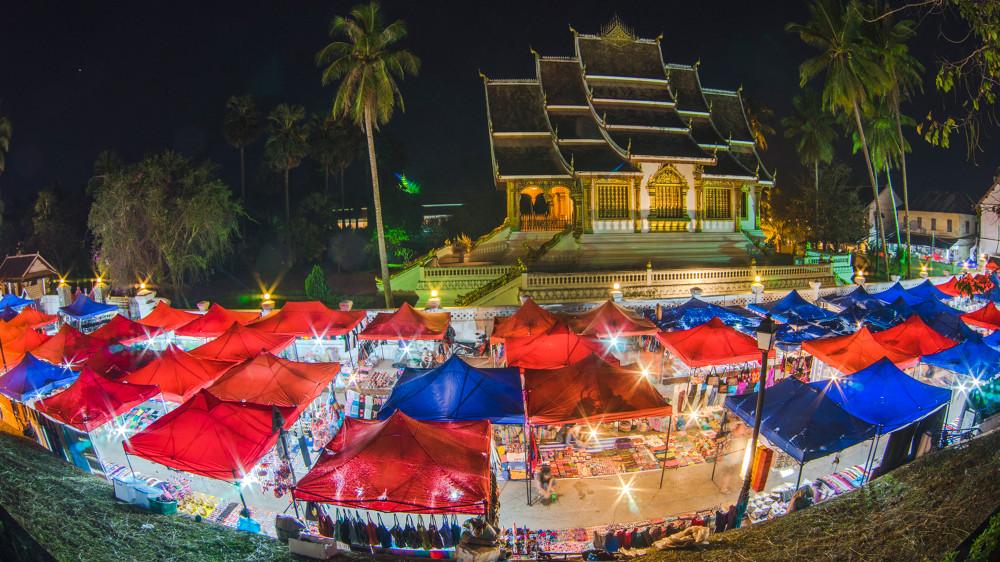 Easia Travel Head OfficeVietnam Head OfficeC/o: ATS Hotel, Suite 326 &327, 33B Pham Ngu Lao Street, Hanoi, VietnamTel: +84 24-39 33 13 62www.easia-travel.comFrom To Km ByDuration Road condition Night marketStreet food area0,1Walking1 minute Good